1. Policies and Strategies in Science, Technology and Innovation   [Description] In October  2012, the Government of the Republic of Macedonia adopted “Innovation Strategy of the Republic of Macedonia, 2012-2020”The vision of the Strategy is: The innovation strategy will drive competitiveness and economic development based on knowledge and innovation, thereby creating high value employment and prosperity for Macedonian citizens. By 2020, the Republic of Macedonia should have an effective national innovation system, co-created by all stakeholders and open to the world. The government will place research and innovation at the heart of its policies and ensure adequate financial support. Four strategic objectives are defined: Enhance the business sector ‘s Propensity to innovate, Strengthen human resources for innovation, Create a regulatory framework to support innovationIn accordance with the new Law on innovation activity, a new Innovation and Technological Development Fund has been established. The Fund provide give technical assistance to innovative firms through grants, conditional loans, equity investments, and financial assistance for R&D. One of the main tasks of the Fund is to assist in the creation of university spin offs. 2. National Programmes and Initiatives  [Description] Ministry of Education and Science of the Republic of Macedonia each year adopts National Programme for Research Activities. This Programme supports multilateral and bilateral cooperation in the area of the Research.  Based on this Programme Ministry of Education and Science of the Republic of Macedonia finance bilateral projects including bilateral projects with China.       * List of National Programmes open to the world                                     Please fill out the table below.3. Joint Activities with China in 2015  [Description] Announcement the new Call for joint Macedonian-Chinese bilateral scientific research  projects  for period 2015-2017 at the end of 2015 or at the first half of 2016 yearJoint Committee meeting 4th Session of Macedonian-China Scientific and Technological Cooperation Committee  it’s planning to be held on 2016 in Beijing with representatives  of the Ministry of Education and Science of the Republic of Macedonia and Ministry of Science and Technology of People’s Republic of China       * List of Programmes of Activities with China in 2015                                  Please fill out the table below.4. Others   [Description] If you have additional information to deliver, please describe it in detail.  [Description] In order to promote major MS organisations (Universities, Research Organisations, SMEs, etc.) to China, please fill out several major organisations as below:        * Key Research Organisations and Companies                                           Please fill out the table below.       * The organisations/companies should be present in China or having active cooperation programmes with China.Country Name Country Outline   - GDP:   8112000000 euros  / - GDP Per capita:   3.930    euros    - Areas of marked S&T specialisations:                                                                               /Contact Information    - Name / Position:  (Mr/Ms/Dr/Prof)  Mr.Bardhyl Tushi   / State Adviser  /   - Phone no. / e-mail:  (+389)  075317328  / bardhul.tushi@mon.gov.mk /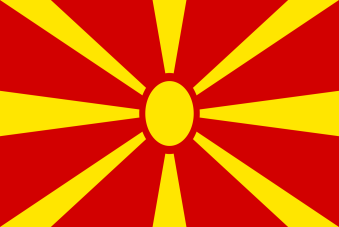  Introduction: Please provide a short introduction paragraph of your country by focusing on Science, Technology and Innovation.  Programme TitleContentsProgramme A(website)Cooperation Type: Joint bilateral projectsFunding Organisation: Ministry of Education and ScienceCall Opening/Closing Date: first quarter of the yearParticipation Qualification: scientific staff PhDProject Duration: 2 yearsFunding Scale and Funding Scheme:Research Fields: Information technology and automatic, Agriculture, Food and Biotechnology, Environmental  protection, New materials and technology, Energy efficient, Seismology and earthquake engineering, Scientific politics, Matching fund from Chinese government Others:Programme B Programme TitleContentsActivity ACooperation between the Ministry of Education and Science of the Republic of Macedonia and the Chinese  Scholarship Council in the governmental programme for  awarding the scholarships for the students of both sidesActivity BCooperation between the Ministry of Education and Science of the Republic of Macedonia and the Ministry of Education of the People’s Republic of China – on procedure of harmonising on draft version of the Agreement between the Government of the Republic of Macedonia and the Government of the People’s Republic of China on mutual recognition of academic degrees and diplomas in higher educationOrganisation NameDetailed informationOrganisation 1(website)Organisation type: Institute of Earthquake Engineering and Engineering Seismology, SkopjeMajor Research Area/Product:Neo-deterministic Seismic Hazard Analysis and Vulnerability Assesment of RC Building Structures Including Soil FlexibilityMajor Activities with China: joint bilateral scientific research  projects Contact Information: prof. Dragi Dojcinovski, email : dragi @pluto.iziis.ukim.edu.mk, prof. Colubka Necevska-Cvetanovska, email :golubka@pluto.iziis.ukim.edu.mk, phone : +38923107701, website :iziis.edu.mkOrganisation type: Ss. Cyril and Methodius University, Faculty of Natural Science and Mathematics - SkopjeMajor Research Area/Product: Changes in pollution status in Guanting Lake – China in light of the clobale climate changesMajor Activities with China: joint bilateral scientific research  project Contact Information: prof. Svetislav Krstic, email :svetakrstic@yahoo.com, phone :+3892249631, web site :pmf.ukim.edu.mkOrganisation type: Instutute of Agriculture - SkopjeMajor Research Area/Product: Special Species of Agricultural Product Resources and Cerelals and Cooperation on Study and Development of Vegetable Resources Major Activities with China: joint bilateral scientific research  projects Contact Information: prof. Gordana Popsimonova email :g.popsimonova@zeminst.edu.mk, prof. Danica Andreevska, email :danicaandreevska@gmail.com, phone+3893230910, web site :zeminst.edu.mkOrganisation type: University of Goce Delcev, Faculty of Agriculture- StipMajor Research Area/Product: Study on microbial assistance of soybean excluding heavy metal in contaminated soilMajor Activities with China: joint bilateral scientific research  projects Contact Information: prof. Ljupco Mihajlov, email :ljupco.mihajlov@ugd.edu.mk, phone :0038932550602, web site :www.ugd.edu.mkOrganisation type: Ss. Cyril and Methodius University, Faculty of Mechanical Engineering- SkopjeMajor Research Area/Product: Mathematical Modeling and Complex Analysis of Linear Motor Drives  Applied in highly automated mechatronic systemsMajor Activities with China: joint bilateral scientific research  projects Contact Information: prof. Zoran Pandilov, email :panza@mf.edu.mk, phone :0038923099200, web site :www.mf.edu.mkOrganisation 2Others: